INCARICHI   AUTORIZZATI AI DIPENDENTI A.S. 2017/18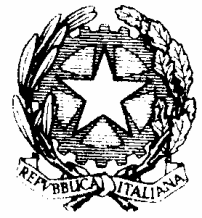 Ministero dell’Istruzione, dell’Università e della RicercaISTITUTO COMPRENSIVO “PIETRO DA CEMMO”INFANZIA – PRIMARIA – SECONDARIA I GRADOVia Aldo Moro, 7    25044 CAPO DI PONTE  (BS)SOGGETTOAUTORIZZATORAGIONE DELL’INCARICODATA DI INZIO INCARICODATA DI FINE INCARICOCOMPENSO LORDOPICEN MAURIZIOAutorizzazione ad una prestazione occasionale ITIS MATTEI SAN DONATO MILANESE per osservatore invalsi09/05/201709/05/2017184,33